Hier sind eine Reihe von Verständnisfragen zum Film ...                                       Name:_________________________Zink-Iod-Akku kurz  by Patrick Ullrich 1:35 Min -Was versteht man allgemein unter einem Akku?Zu Beginn der Versuchsreihe wird der Motor, der mit den Elektroden verbunden ist, mit einem Föhn angetrieben. Wozu dient der Motor dabei? Welche Drehrichtung erkennst du?Welche Reaktion ist am Minuspol abgelaufen?Was hat man am Pluspol beobachtet?Im 2. Versuchsteil läuft der mit den Elektroden verbundene Motor von selbst.         a)	 Was wird beobachtet?       b)	 Welche Drehrichtung erkennst du?       4.  Welche Reaktion ist jetzt am Minuspol abgelaufen?       5.  Was hat man am Pluspol beobachtet?AKKappenberg
Zink-Iod-AkkumulatorE03a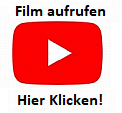 